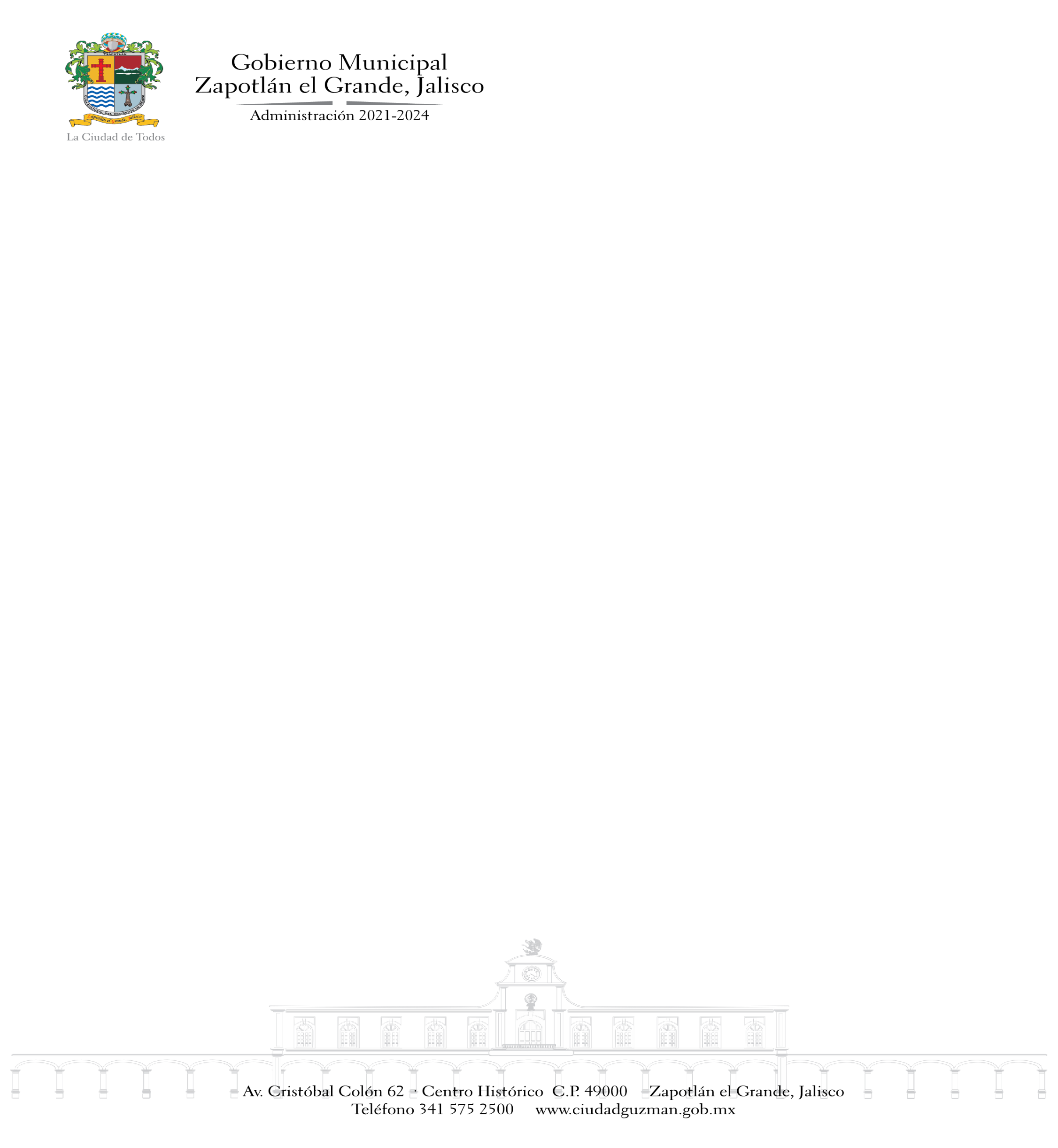 INFORME DE ACTIVIDADESOctubre, Noviembre, Diciembre 2022.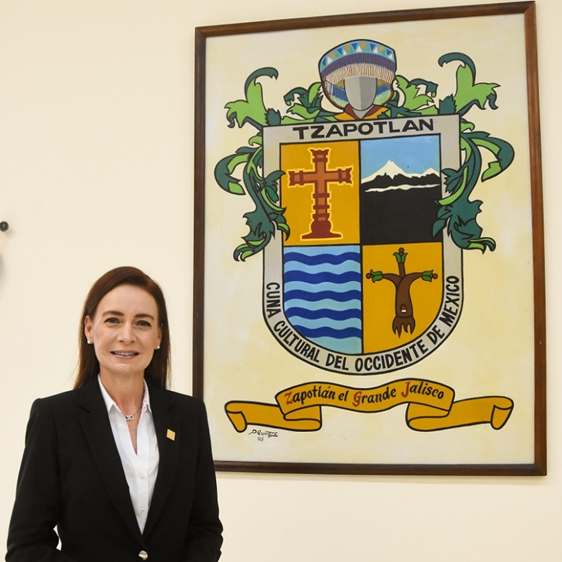 C. MÓNICA REYNOSO ROMEROREGIDORA POR EL PARTIDO DE HAGAMOS DEL HONORABLE AYUNTAMIENTO ZAPOTLÁN EL GRANDE JALISCO.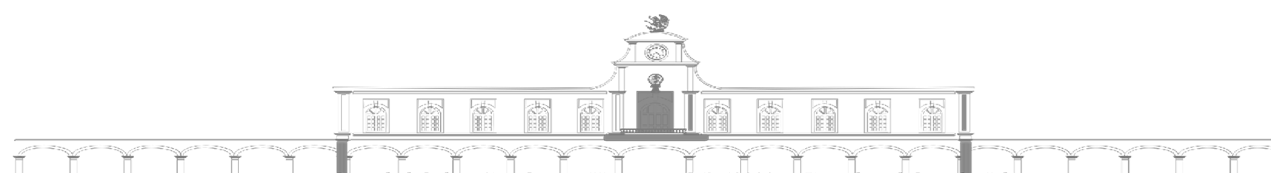 SESIONES ORDINARIAS DE AYUNTAMIENTO.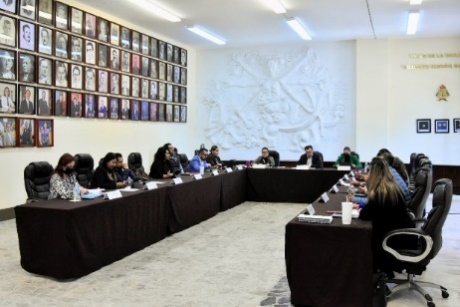 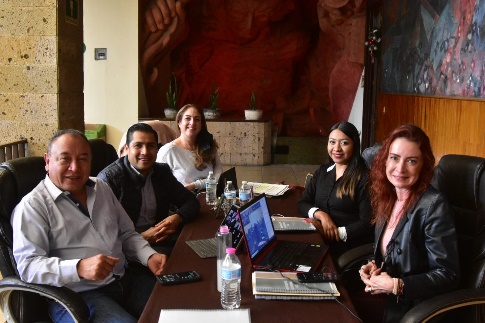 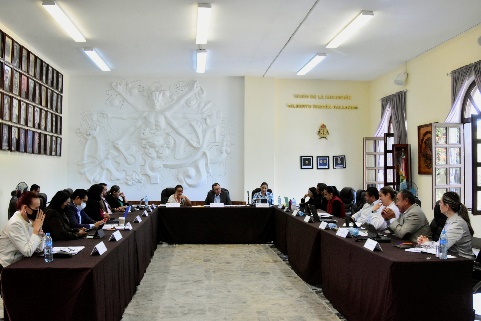 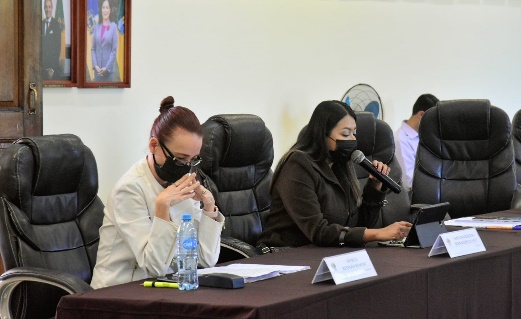 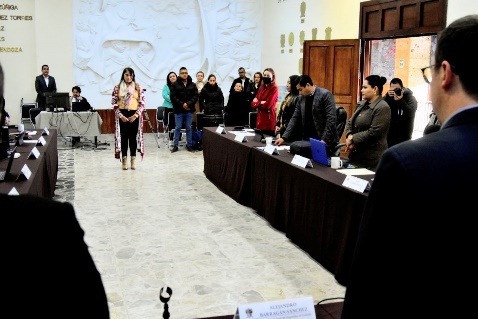 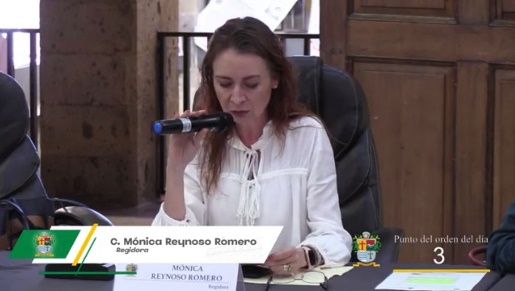 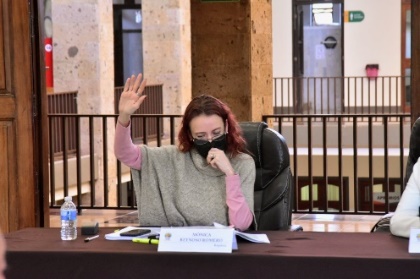 SESIÓNES SOLEMNESSe convocó a 03 Sesiones Solemnes de Ayuntamiento.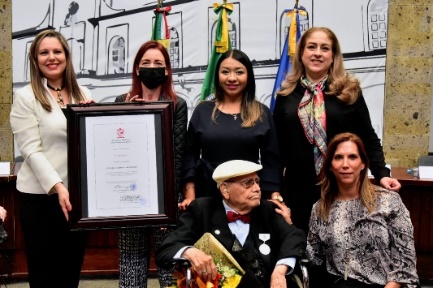 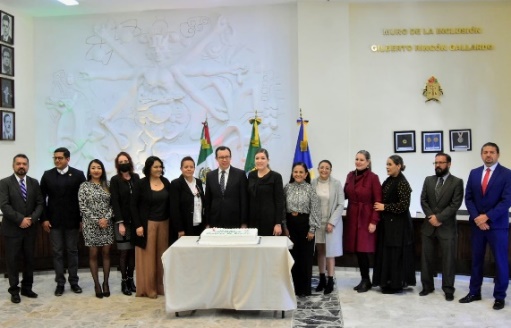 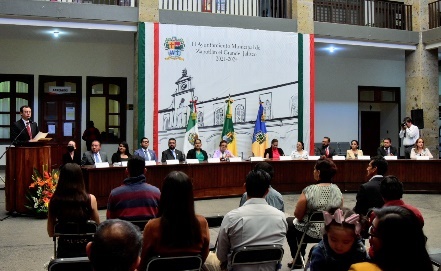 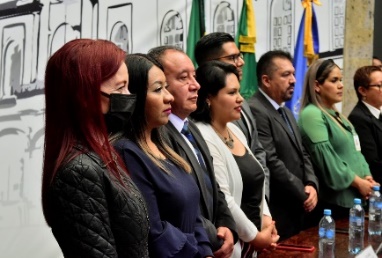 SESIONES DE LA COMISIÓN EDILICIA PERMANENTE DE ESTACIONAMIENTOS. 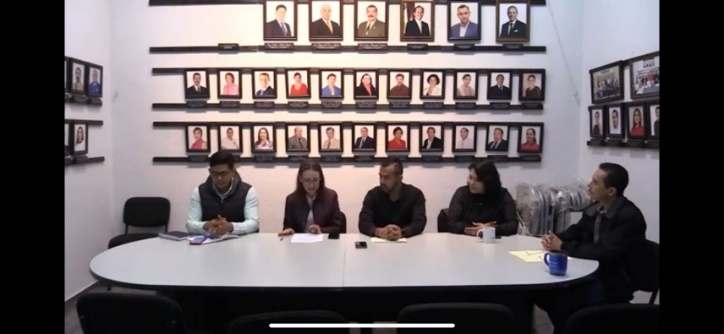 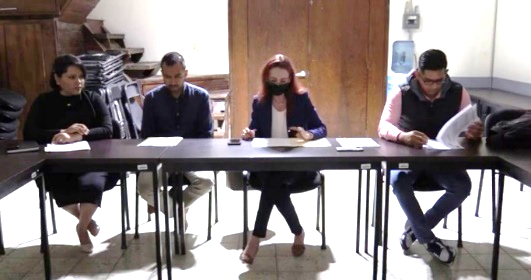 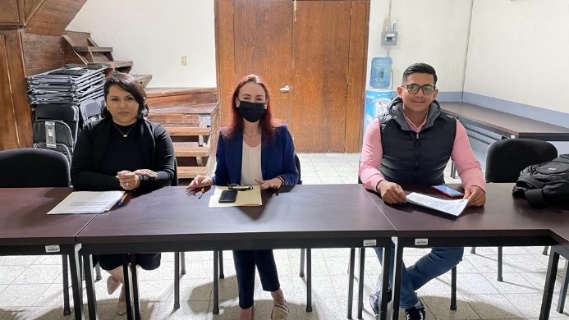 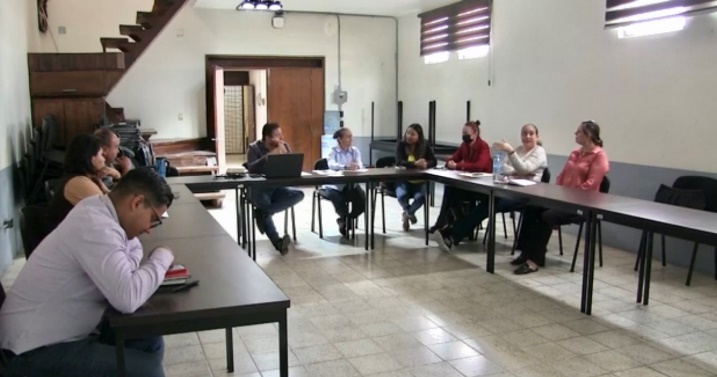 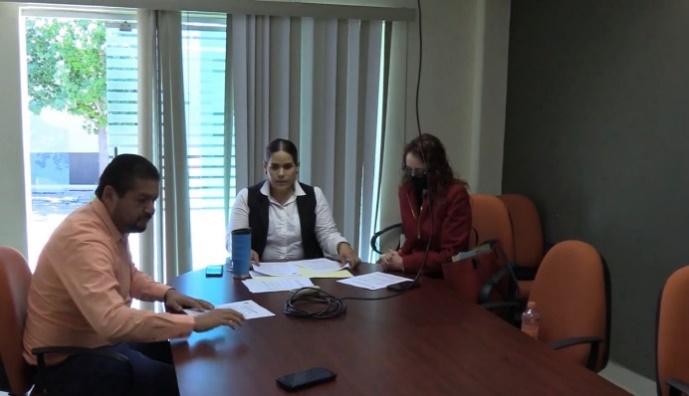 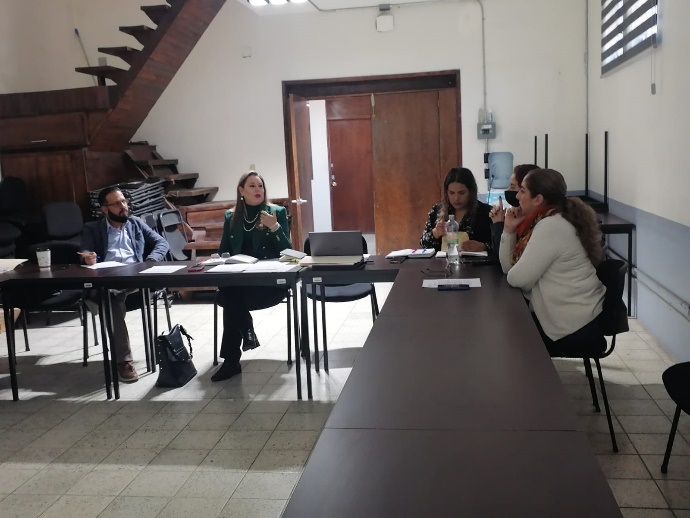 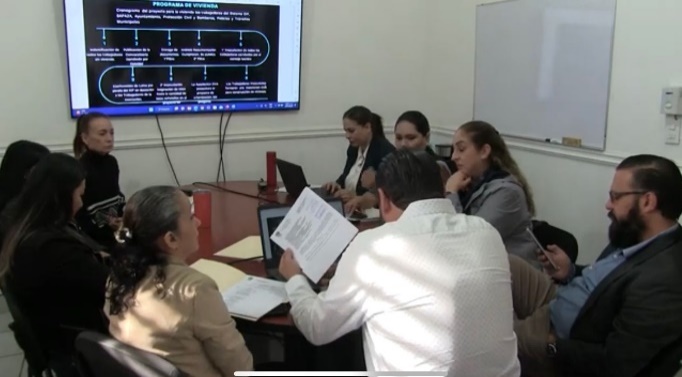 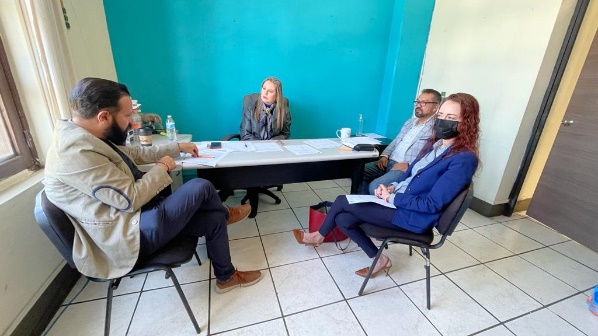 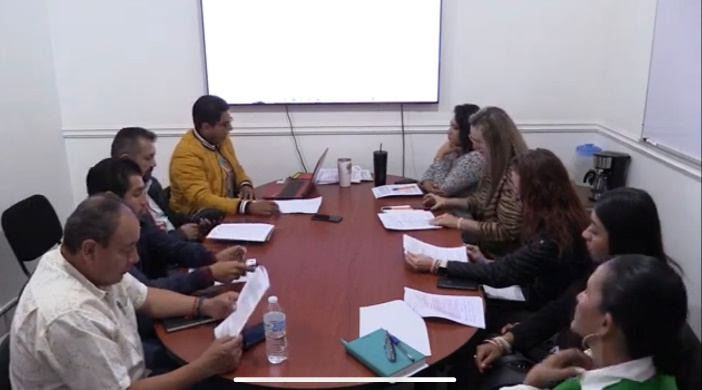 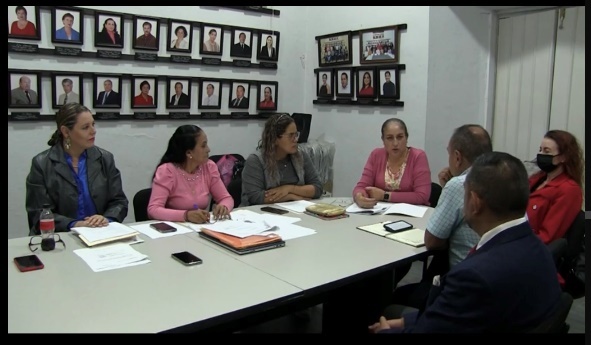 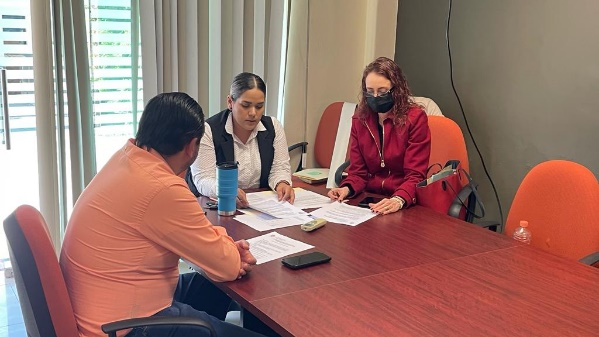 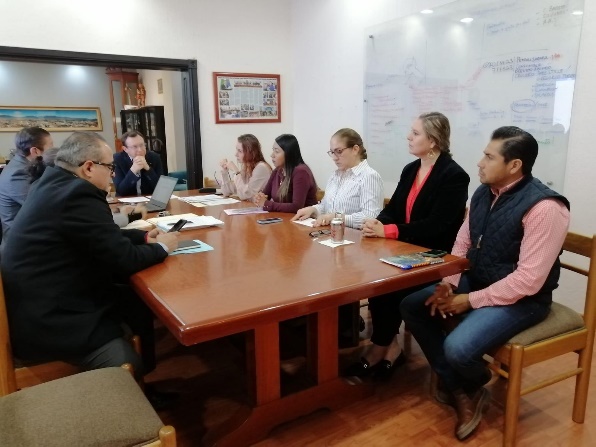 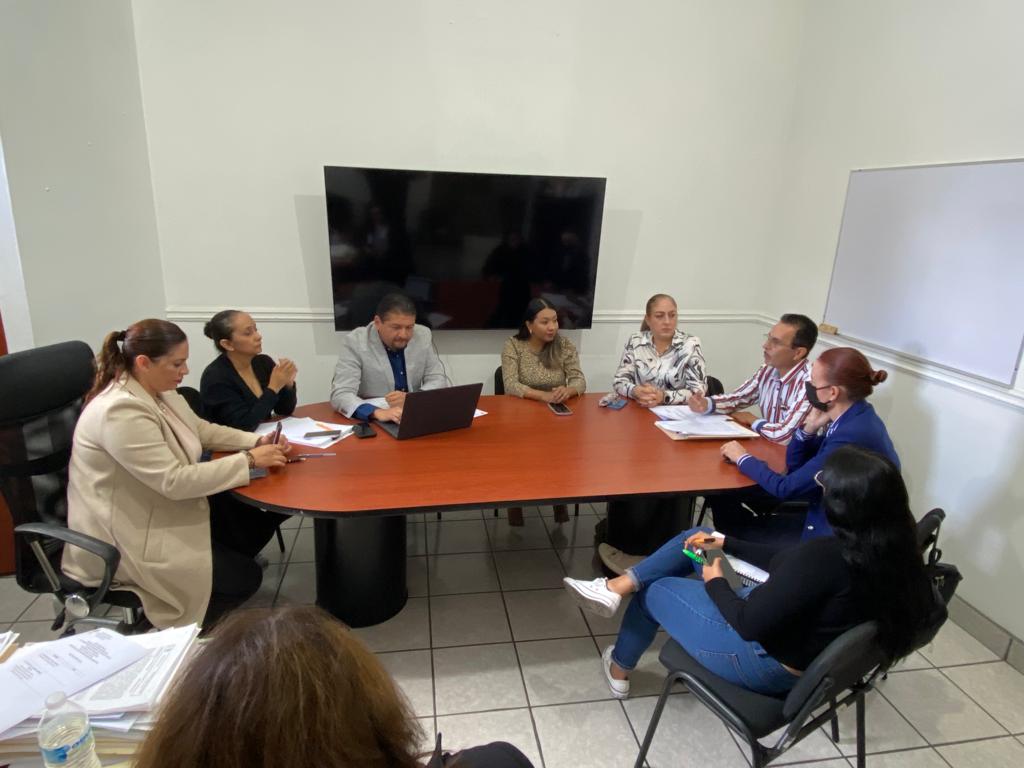 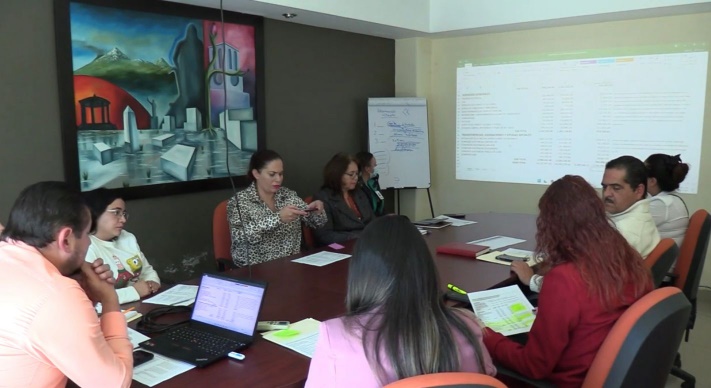 VENTOS EN LOS QUE PARTICIPE.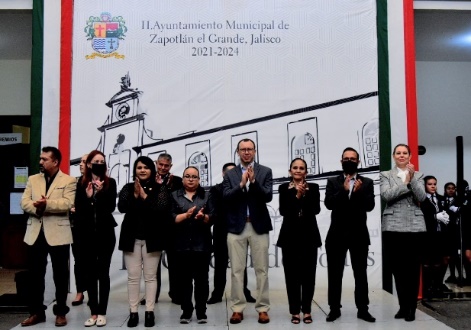 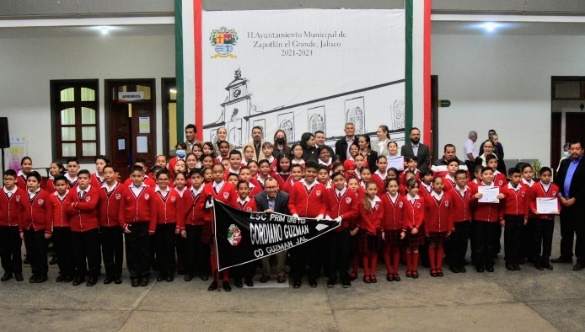 A T E N T A M E N T E“2023, AÑO DEL 140 ANIVERSARIO DEL NATALICIO DE JOSÉ CLEMENTE OROZCO”“2023, AÑO DEL BICENTENARIO DEL NACINIENTO DEL ESTADO LIBRE Y SOBERANO DE JALISCO”CIUDAD GUZMÁN, MUNICIPIO DE ZAPOTLÁN EL GRANDE, JALISCO, 20 DE ENERO  DEL AÑO 2023.REGIDORA MONICA REYNOSO ROMEROREGIDORA PRESIDENTA DE LA COMISION EDILICIA PERMANENTE DE ESTACIONAMIENTOSSE CONVOCÓ A 7 SESIONES DE AYUNTAMIENTO ORDINARIAS.SE CONVOCÓ A 7 SESIONES DE AYUNTAMIENTO ORDINARIAS.SE CONVOCÓ A 7 SESIONES DE AYUNTAMIENTO ORDINARIAS.SE CONVOCÓ A 7 SESIONES DE AYUNTAMIENTO ORDINARIAS.FECHATIPO DE SESIÓNLUGARHORA3 de octubre del 2022Ordinaria No. 20Sala de cabildo10:00 a.m.  17 de octubre del 2022Ordinaria No. 21Sala de cabildo 09:30 a.m.  25 de octubre del 2022. Ordinaria No. 22Sala de cabildo10:00 a.m. 09 de noviembre del 2022.Ordinaria No. 23Delegación de Atequizayan 4:30 p.m.22 de noviembre del 2022.Ordinaria No. 24Sala de cabildo10:00 a.m.  06 de diciembre del 2022.Ordinaria No. 25Sala de cabildo02:00 p.m.  23 de diciembre del 2022.Ordinaria No. 26Sala de cabildo10:00 a.m. SESIONES EXTRAORDINARIAS DE AYUNTAMIENTOSe convocó a 11 Sesiones de Ayuntamiento Extraordinarias.SESIONES EXTRAORDINARIAS DE AYUNTAMIENTOSe convocó a 11 Sesiones de Ayuntamiento Extraordinarias.SESIONES EXTRAORDINARIAS DE AYUNTAMIENTOSe convocó a 11 Sesiones de Ayuntamiento Extraordinarias.SESIONES EXTRAORDINARIAS DE AYUNTAMIENTOSe convocó a 11 Sesiones de Ayuntamiento Extraordinarias.FECHATIPO DE SESIÓNLUGARHORA10 de octubre del 2022.Extraordinaria No.31Sala de cabildo 1:00 p.m.25 de octubre del 2022Extraordinaria No. 32Sala de cabildo10:00 a.m. 04 de noviembre del 2022. Extraordinaria No. 33Sala de cabildo9:00 p.m. 10 de noviembre del 2022. Extraordinaria No. 34Sala de cabildo09:30 p.m. 15 de noviembre del 2022 Extraordinaria No. 35 Sala de sindicatura.1:00 p.m. 24 de noviembre del 2022. Extraordinaria No. 36Sala de cabildo 09:30 p.m. 01 de diciembre del 2022Extraordinaria No. 37 Sala de cabildo1:00 p.m.8 de diciembre del 2022Extraordinaria No. 38Sala de cabildo1:00 p.m. 16 de diciembre del 2022.Extraordinaria No. 39Sala de cabildo9:00 a.m.19 de diciembre del 2022.Extraordinaria No. 40Sala de cabildo5:00 p.m. 23 de diciembre del 2022. Extraordinaria No. 41Sala de cabildo.3:00 p.m.FECHATIPO DE SESION LUGAR HORA13 de octubre del 2022.Solemne No. 19Patio central del ayuntamiento1:00 p.m.18 de noviembre del 2022.Solemne No. 20Patio central del ayuntamiento.10:00 a.m. 20 de diciembre del 2022. Solemne No. 21Patio central del ayuntamiento.10:00 a.m. FECHASESIONLUGARHORA18 de octubre del 2022.Ordinaria No. 6Sala de María Elena Larios10:00 a.m. 23 de noviembre del 2022Ordinaria No.7Sala Juan S. Vizcaíno.10:00 a.m.14 de diciembre del 2022.Ordinaria No. 7.1 Sala Juan S. Vizcaíno.9:30 a.m.SESIONES DE COMISIONES EDILICIAS PERMANENTES.SESIONES DE COMISIONES EDILICIAS PERMANENTES.SESIONES DE COMISIONES EDILICIAS PERMANENTES.SESIONES DE COMISIONES EDILICIAS PERMANENTES.FECHATIPO DE SESIÓNLUGARHORA04 de octubre del 2022.De la comisión edilicia de hacienda pública y patrimonio municipal.Sala de Sindicatura11:30 a.m.05 de octubre del 2022.De la comisión edilicia de obras publicasSala de sindicatura.5:20 p.m.06 de octubre del 2022.De la comisión edilicia de cultura, educación y festividades cívicasSala de Estacionometros12:00 p.m.18 de octubre del 2022.De la comisión edilicia de administración pública.Sala Juan S. Vizcaíno1:00 p.m.18 de octubre del 2022.De la comisión edilicia hacienda pública y patrimonio municipal.Sala Juan S. Vizcaíno.2:00 p.m.17 de noviembre del 2022.De la comisión edilicia de administración pública.Sala de sindicatura12:00 p.m.23 de noviembre del 2022.De la comisión edilicia de administración pública.Sala de sindicatura.12:00 p.m.30 de noviembre del 2022.De la comisión edilicia de ecologíaSala Juan S. Vizcaíno.9:00 a.m.15 de diciembre del 2022.De la comisión edilicia de agua potable y saneamiento.Sala María Elena Larios.1:00 p.m.22 de diciembre del 2022.De la comisión edilicia de limpia y áreas verdesSala de regidores 10:00 a.m.FECHAEVENTOHORA07 de octubre del 2022.Peregrinación con motivo de las fiestas de octubre11:00 a.m. 19 de octubre del 2022.Sesión de la COMUR10:00 a.m.06 de noviembre del 2022.Junta de gobierno de Estacionometros.12:00 p.m.